RNE établissement : 0920852BAnnée scolaire 2022-2023CLG HENRI DUNANT29 RUE HENRI DUNANT92500 RUEIL MALMAISONFiche d'urgenceDOCUMENT NON CONFIDENTIEL à remplir par les familles à chaque début d’année scolaireIdentité de l'élèveNom :	 	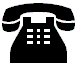 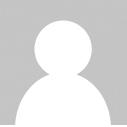 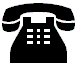 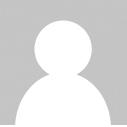 Prénoms :	 	Numéro national :	Sexe (M ou F) :  	Né(e) le :	 	 à	 Nationalité :  		 Scolarité de l'année en coursMEF :  	Division :   	Régime :	Date entrée :  01/09/2022	Scolarité de l'année précédenteMEF :		Etablissement :  	 Commune :        	 Date de fin de scolarité dans l'établissement :  	Représentant légalNom :	 		Responsable à contacter en priorité (O ou N) :	Prénom :  	Adresse :  	 	Code postal :  	 	Commune :	 	 	Pays :	 	dom. :		travail :		portable :  	Représentant légalNom :	 		Responsable à contacter en priorité (O ou N) : 	Prénom :  	Adresse :  	 	 Code postal : 	 	 Commune :    	 	 Pays :	 	dom. :		travail :		portable : 	Personne à contacterNom :	 						 Prénom :  						 dom. :			travail :		portable : 	Autres renseignementsN° et adresse du centre de sécurité sociale :	N° et adresse de l'assurance scolaire : 	En cas d'urgence, un élève accidenté ou malade est orienté et transporté par les services de secours d'urgence vers l'hôpital le mieux adapté. La famille est immédiatement avertie par nos soins. Un élève mineur ne peut sortir de l'hôpital qu'accompagné de sa famille ou, pour les élèves internes, selon les modalités définies dans le règlement intérieur de l'établissement.Informations complémentairesDate du dernier rappel antitétanique :   	  Observations particulières que vous jugez utiles de porter à la connaissance de l'établissement (allergies, traitements en cours, précautions particulières à prendre...) :  	 	(poursuivre au verso si besoin) NOM, adresse et n° de téléphone du médecin traitant :  		Si vous souhaitez transmettre des informations confidentielles, vous pouvez le faire sous enveloppe fermée à l'intention du médecin ou de l'infirmière de l'établissement.